Kevin Reichart, Mayor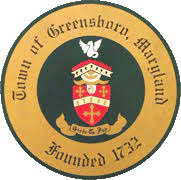 Tammy Kelledes, Town ManagerPO Box 340Greensboro, MD 21639410-482-622207.28.2023Planning & Zoning Meeting Minutes 2 PM (Zoom)In attendance: Cheryl Jones, Donald Starkey, Crystal Anders, and Jaime Fowler Planning & Zoning Clerk. Bd. Of Ed Lot LineMs. Jones read everyone the email Attorney Lyndsey Ryan had sent regarding the changes to the lot lines requested by the board of education. She explained why we do not need to annex it into town. The board discussed exactly where the location was and that they want to build a playground before school starts back up. Mrs. Anders explained that they have one playground already but want to add another one for the younger kids. Ms. Jones asked for a motion to approve it; Mrs. Anders made the motion and Mr. Starkey seconded it. 923 Lot Line Ms. Jones explained this lot and what needs to be done to the board. She showed everyone the plot plan for the two homes affected. Basically, moving the lot line so that, in the future, the current resident doesn’t have an issue when the home next to them sells. Part of the one lot runs through her driveway. Ms. Jones asked for a motion to approve the lot line revision; Mr. Starkey made the motion and Mrs. Anders seconded it. Adjournment Mr. Starkey made the motion to adjourn the meeting at 2:08 P.M. And Mrs. Anders seconded the motion.Respectfully prepared by,Jaime Fowler Planning & Zoning Clerk 